МУЛЬТИПЛИКАТОРЫВАЖНО!1.Мультипликаторы отражают отношение между рыночной капитализацией компании и финансовыми показателя бизнеса. Это помогает сравнить разные компании по единой шкале. 2.Недооцененные компании подвержены меньшему риску.3. Анализировать компании на основе мультипликаторов следует по совокупности всех показателей, а не по одному. 4. Мультипликаторы лучше использовать для сравнения компаний одной отрасли, добавляя таким образом в свой портфель лучшие компании из каждого сектора.ИСКЛЮЧЕНИЕ: для сравнения банков мы не можем использовать целый ряд мультипликаторов, а именно: P/S, EV/S, EV/EBITDA, долг/EBITDA. Вместо них можно использовать самые универсальные P/E и P/BV.P/Eprice to earningsотношение рыночной цены акции к чистой прибыли на одну акцию или рыночной капитализации всей компании к годовой чистой прибыли.Если этот мультипликатор от 0 до 5, то компания недооценена. Если больше — вероятно, переоценена. Мультипликатор меньше 0 говорит о том, что компания принесла убыток.Для американского рынка норма до 15.У IT-компаний может быть выше 100! Обязательно смотреть P/S.P/S price to salesотношение рыночной цены акции к выручке, приходящейся на одну акцию. Его используют для сравнения компаний одной отрасли.Обязательно смотреть, если P/E зашкаливает.Значение коэффициента меньше 2 считается нормой. P/S меньше 1 указывает на недооцененность.P/BV  price to book valueотношение рыночной цены акции к стоимости активов, приходящихся на одну акцию.Не говорит о способности компании приносить прибыль, но дает представление о том, не переплачивает ли акционер за то, что останется от компании, в случае ее мгновенного банкротства.P/BV меньше единицы — хорошо. На 1 рубль рыночной капитализации приходится более одного рубля реальной стоимости компании. Если компания разорится и акционерам разрешат вернуть свои доли, то им будет что возвращать.P/BV больше единицы — плохо. На 1 рубль рыночной капитализации приходится менее одного рубля реальной стоимости компании. Если компания разорится и акционерам разрешат вернуть доли, то на всех не хватит.EV enterprise valueэто справедливая стоимость компании. EV = Рыночная капитализация + Все долговые обязательства − Доступные денежные средства компании.Обязательно смотреть вместе с EBITDA!Задача 1EBITDAприбыль компании до выплаты процентов, налогов и амортизации.Показывает, сколько бы компания зарабатывала в идеальных условиях, если бы все заводы у нее уже были, станки не изнашивались, а государство ввело для нее нулевую налоговую ставку.позволяет удобно сравнивать компании одной отрасли, но из разных стран. Если в одной стране налог 13%, а в другой 40%, то, имея одну и ту же прибыль от бизнеса, мы получим разную чистую прибыль. По EBITDA прибыль будет одинаковой.EV/EBITDAрыночная оценка единицы прибыли.С помощью этого показателя сопоставляют компании, которые работают в разных системах учета и налогообложения.чем меньше при сравнении компаний, тем лучше, а отрицательное значение, как правило, говорит об убытках.Меньше 8 - хорошоЗадача 2Долг/EBITDADEBT/EBITDAотражает количество лет, которое нужно компании, чтобы погасить своей прибылью все долги.Чем меньше, тем лучше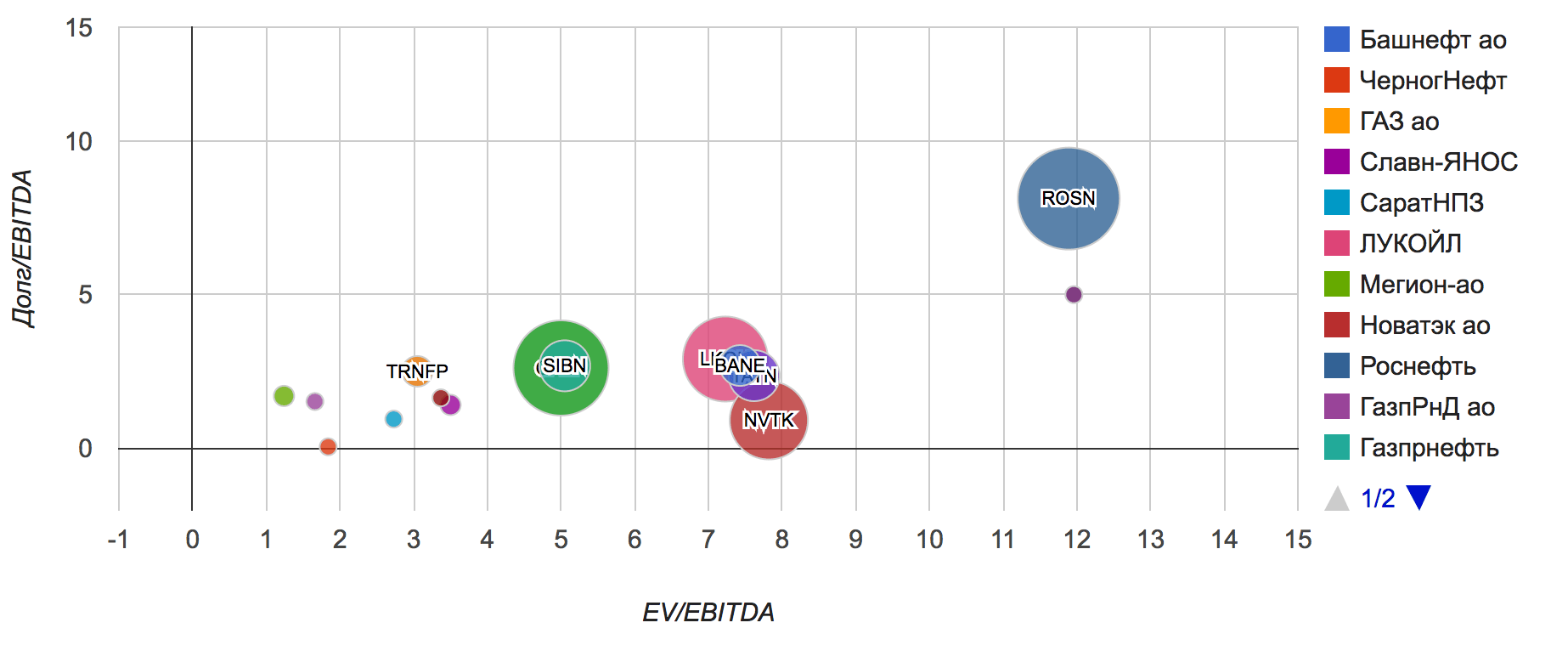 EPS earnings per shareчистая прибыль на одну обыкновенную акцию. Измеряется как отношение прибыли на количество акций.Использовать этот мультипликатор как дополнительный критерий отбора, когда уже произведен отсев по основным мультипликаторам, рассмотренным выше.Для анализа чаще используется рост EPS, то есть процентное изменение прошлого показателя EPS к нынешнему. Очень часто резкий рост или падение прибыли является предвестником соответствующего изменения цены акций.Например, по итогам 2019 года компания показала рост прибыли на 291%. После выхода финансового отчета цена акций поднялась на 35% и сейчас находится в восходящем тренде.ROE  return on common equityдоходность акционерного капитала в процентах годовых, то есть рентабельность. По нему можно судить об эффективности компании.Чем больше, тем лучшеНапример, возьмем две автомойки: первая рассчитана на 30 машин, а вторая на 5. Собственных активов у первой намного больше: бо́льшая площадь земли, больше само здание автомойки, больше оборудования. Но если при этом обе автомойки дают одинаковую прибыль, мы увидим перекос в показателе ROE: у маленькой автомойки он будет намного выше. ROE сообщит нам, что маленькая автомойка эффективнее и что закупленное ей оборудование (собственный капитал) окупается гораздо быстрее. Так что мы как инвесторы выберем именно автомойку на 5 машин.